от 22.06.2016ПРОТОКОЛ № 17заседания Комитета Городской Думы Петропавловск-Камчатскогогородского округа по социальной политикег. Петропавловск-Камчатский,ул. Ленинская, д. 14, зал заседаний № 429Время начала: 1630 часовВремя окончания: 1715 часовПОВЕСТКА ДНЯ(2) О принятии решения о внесении изменений в Решение Городской Думы Петропавловск-Камчатского городского округа от 31.10.2013 № 144-нд «О порядке                         и условиях присвоения звания «Почетный гражданин города Петропавловска-Камчатского»Докл.: Манойлова Татьяна Леонидовна(3) О принятии решения о внесении изменений в Решение Городской Думы Петропавловск-Камчатского городского округа от 05.03.2014 № 188-нд «О порядке                          и условиях награждения Премией Главы Петропавловск-Камчатского городского округа обучающихся общеобразовательных организаций и организаций дополнительного образования детей Петропавловск-Камчатского городского округа»Докл.: Манойлова Татьяна Леонидовна(24.5) О принятии решения о внесении изменения в Решение Городской Думы Петропавловск-Камчатского городского округа от 27.10.2014 № 265-нд                                            «О дополнительных мерах социальной поддержки отдельных категорий, обучающихся                    в муниципальных общеобразовательных организациях Петропавловск-Камчатского городского округа в виде обеспечения бесплатным питанием»Докл.: Манойлова Татьяна Леонидовна (4) О принятии решения о внесении изменений в Решение Городской Думы Петропавловск-Камчатского городского округа от 31.10.2013 № 145-нд «О наградах                        и почетных званиях Петропавловск-Камчатского городского округа»Докл.: Силантьев Александр Евгеньевич(12) О принятии решения о порядке создания, развития и обеспечения охраны лечебно-оздоровительных местностей и курортов местного значения на территории Петропавловск-Камчатского городского округаДокл: Слыщенко Константин ГригорьевичСодокл.: Смирнов Сергей Иванович(14) Об утверждении плана нормотворческой деятельности Городской Думы Петропавловск-Камчатского городского округа на II полугодие 2016 годаДокл.: Слыщенко Константин ГригорьевичСодокл.: Смирнов Сергей Иванович7. Об утверждении плана работы Комитета Городской Думы Петропавловск-Камчатского городского округа по социальной политике на 2 полугодие 2016 годаДокл.: Смирнов Сергей ИвановичГолосовали: «за» - 5, единогласноВ прениях выступили: Агеев В.А., Добуева О.Э., Рыкова И.В., Смирнов С.И., Тур Е.А.В прениях выступили: Агеев В.А., Добуева О.Э., Колчанов Ю.В., Рыкова И.В., Смирнов С.И., Тур Е.А.В прениях выступили: Добуева О.Э., Смирнов С.И.В прениях выступили: Добуева О.Э., Смирнов С.И.В прениях выступили: Лескина А.С., Тур Е.А.В прениях выступили: Тамбовская Я.Т.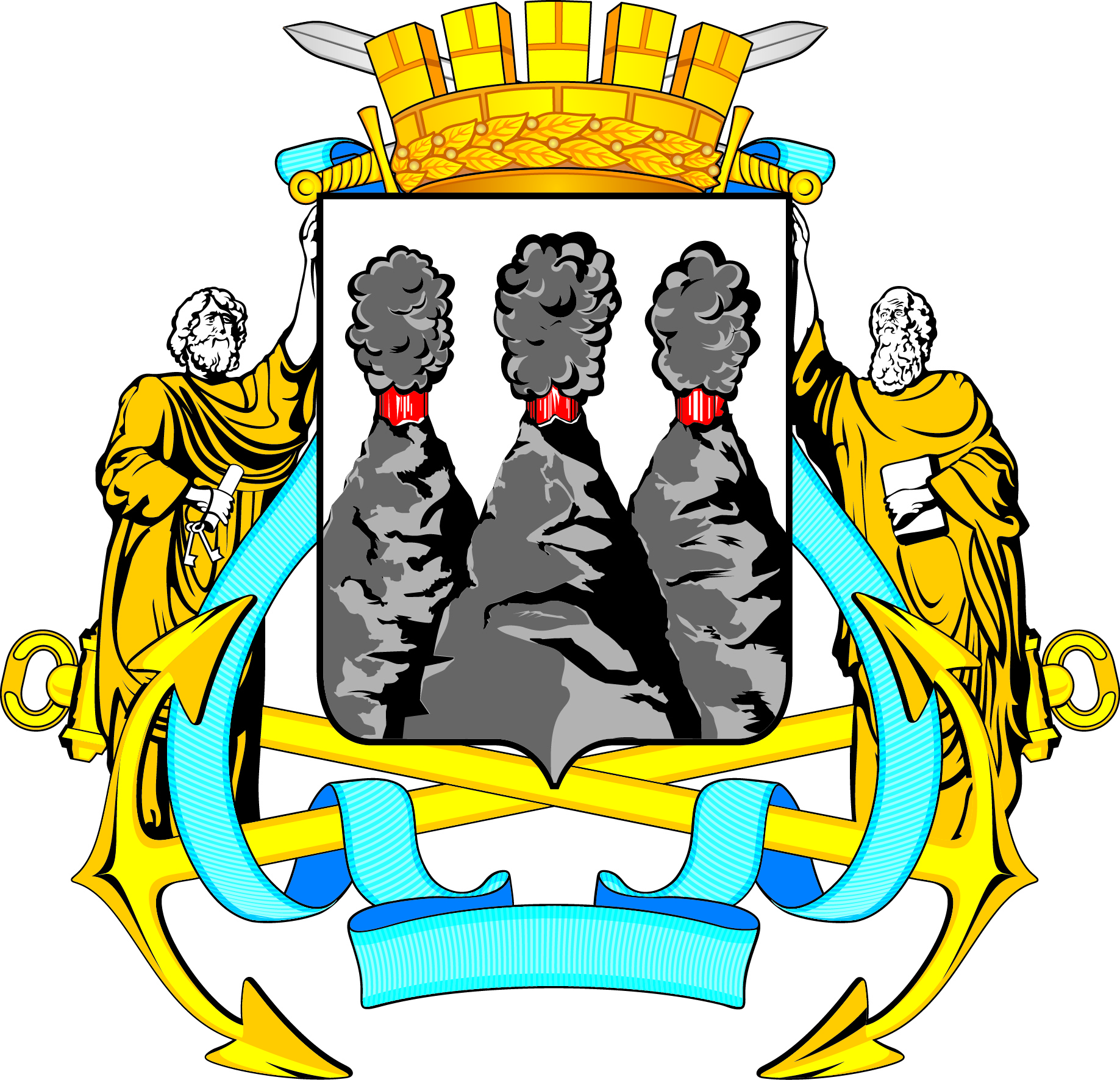 ГОРОДСКАЯ ДУМАПЕТРОПАВЛОВСК-КАМЧАТСКОГОГОРОДСКОГО ОКРУГАКОМИТЕТ ПО СОЦИАЛЬНОЙ ПОЛИТИКЕ 683000, г. Петропавловск-Камчатский, ул. Ленинская, д. 14, тел./факс (8-4152) 42-52-29, www.duma.pkgo.ru,duma@dumapk.ru683000, г. Петропавловск-Камчатский, ул. Ленинская, д. 14, тел./факс (8-4152) 42-52-29, www.duma.pkgo.ru,duma@dumapk.ruПредседательствующий:Председательствующий:Председательствующий:Смирнов С.И. -заместитель председателя Городской Думы Петропавловск-Камчатского городского округа (далее – Городская Дума), председатель Комитета Городской Думы по социальной политике,  депутат Городской Думы по избирательному округу № 6.Присутствовали:Присутствовали:Присутствовали:Агеев В.А.-заместитель председателя Городской Думы, председатель Комитета Городской Думы по молодежной политике, культуре, спорту и туризму, депутат Городской Думы по избирательному округу № 5;Рыкова И.В.-депутат Городской Думы по единому муниципальному избирательному округу;Тамбовская Я.Т.-депутат Городской Думы по единому муниципальному избирательному округу;Федоров Д.С.-депутат Городской Думы по единому муниципальному избирательному округу.Отсутствовали:Гнездилов Д.А.-депутат Городской Думы по единому муниципальному избирательному округу;Илюшин А.В.-депутат Городской Думы по единому муниципальному избирательному округу;Катреча Н.К.-депутат Городской Думы по избирательному округу № 4;Ткаченко Т.В.-депутат Городской Думы по избирательному округу № 8.Приглашенные:Приглашенные:Приглашенные:Колчанов Ю.В.-начальник юридического отдела Управления образования администрации Петропавловск-Камчатского городского округа;Манойлова Т.Л.-исполняющая обязанности начальника Управления образования администрации Петропавловск-Камчатского городского округа;Силантьев А.Е.-исполняющий обязанности заместителя Главы администрации Петропавловск-Камчатского городского округа – руководителя Управления делами администрации Петропавловск-Камчатского городского округа;Тур Е.А.-заместитель руководителя Управления делами администрации Петропавловск-Камчатского городского округа.Присутствовали работники аппарата Городской Думы Петропавловск-Камчатского городского округа:Присутствовали работники аппарата Городской Думы Петропавловск-Камчатского городского округа:Присутствовали работники аппарата Городской Думы Петропавловск-Камчатского городского округа:Добуева О.Э.-советник юридического отдела аппарата Городской Думы;Лескина А.С.-консультант юридического отдела аппарата Городской Думы;Сотникова Г.А.-консультант отдела аппарата Городской Думы по организационно-правовому обеспечению органов Городской Думы и депутатских объединений.1.СЛУШАЛИ:О принятии решения о внесении изменений в Решение Городской Думы Петропавловск-Камчатского городского округа от 31.10.2013 № 144-нд                      «О порядке и условиях присвоения звания «Почетный гражданин города Петропавловска-Камчатского»РЕШИЛИ: Одобрить проект правового акта и рекомендовать Городской Думе принять правовой акт в целом.Решение принимается открытым голосованием:«за» - 5, единогласно.2. СЛУШАЛИ:О принятии решения о внесении изменений в Решение Городской Думы Петропавловск-Камчатского городского округа от 05.03.2014 № 188-нд                       «О порядке и условиях награждения Премией Главы Петропавловск-Камчатского городского округа обучающихся общеобразовательных организаций и организаций дополнительного образования детей Петропавловск-Камчатского городского округа»РЕШИЛИ: Информацию принять к сведению.Решение принимается открытым голосованием:«за» - 5, единогласно.СЛУШАЛИ:О принятии решения о внесении изменения в Решение Городской Думы Петропавловск-Камчатского городского округа от 27.10.2014 № 265-нд                                            «О дополнительных мерах социальной поддержки отдельных категорий, обучающихся в муниципальных общеобразовательных организациях Петропавловск-Камчатского городского округа в виде обеспечения бесплатным питанием»РЕШИЛИ: Одобрить проект правового акта и рекомендовать Городской Думепринять правовой акт в целом.Решение принимается открытым голосованием:«за» - 5, единогласно.СЛУШАЛИ:О принятии решения о внесении изменений в Решение Городской Думы Петропавловск-Камчатского городского округа от 31.10.2013 № 145-нд                         «О наградах и почетных званиях Петропавловск-Камчатского городского округа»РЕШИЛИ: Одобрить проект правового акта и рекомендовать Городской Думепринять правовой акт в целом.Решение принимается открытым голосованием:«за» - 5, единогласно.СЛУШАЛИ: О принятии решения о порядке создания, развития и обеспечения охраны лечебно-оздоровительных местностей и курортов местного значения                              на территории Петропавловск-Камчатского городского округаРЕШИЛИ: Одобрить проект правового акта и рекомендовать Городской Думепринять правовой акт с учетом заключения юридического отдела аппарата Городской Думы от 17.06.2016 № 768Решение принимается открытым голосованием:«за» -5, единогласно.СЛУШАЛИ:Об утверждении плана нормотворческой деятельности Городской Думы Петропавловск-Камчатского городского округа на II полугодие 2016 годаРЕШИЛИ: Одобрить проект правового акта и рекомендовать Городской Думепринять правовой акт в целом.Решение принимается открытым голосованием:«за» -5, единогласно.СЛУШАЛИ:Об утверждении плана работы Комитета Городской Думы Петропавловск-Камчатского городского округа по социальной политике на 2 полугодие 2016 годаРЕШИЛИ: Одобрить проект правового акта и рекомендовать Городской Думепринять правовой акт в целом.Решение принимается открытым голосованием:«за» - 5, единогласно.Заместитель председателя Городской Думы Петропавловск-Камчатского городского округа, председатель Комитета по социальной политикеС.И. СмирновПротокол вела:консультант отдела аппарата Городской Думы по организационно-правовому обеспечению органов Городской Думы и депутатских объединенийГ.А. Сотникова